 T APPLIED : SALES DEPARTMENT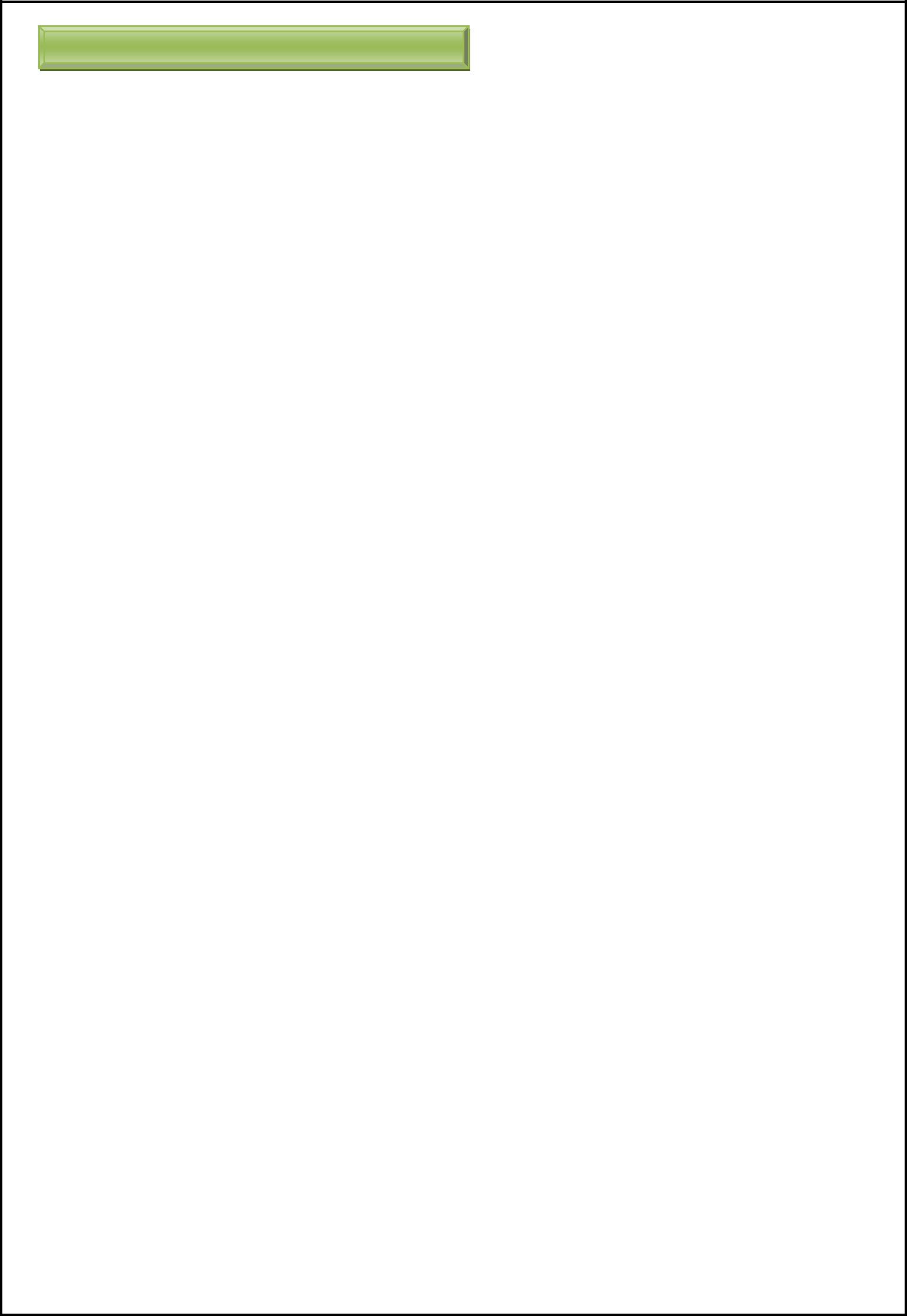 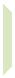 PRASHANTI Education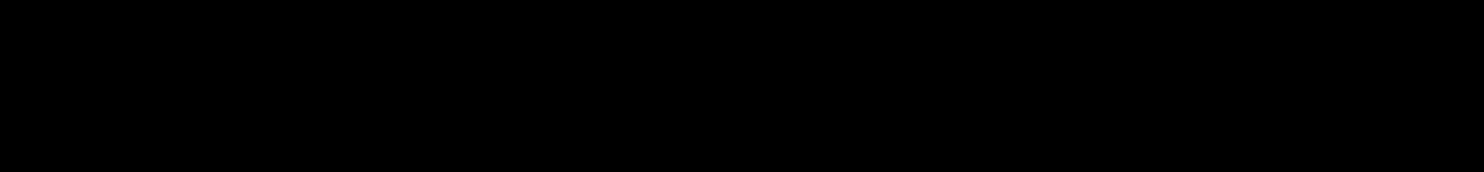 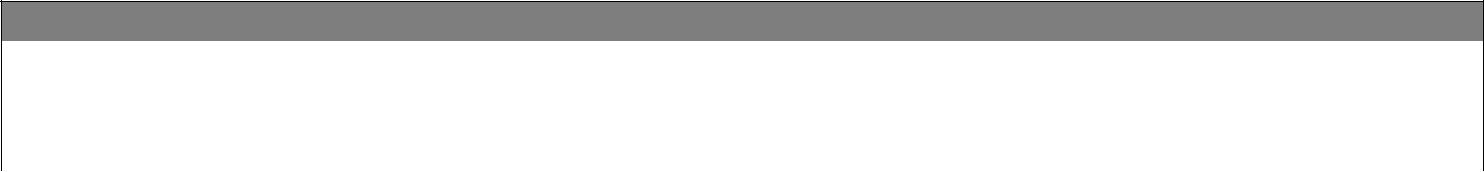 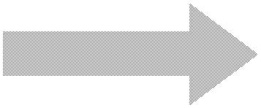 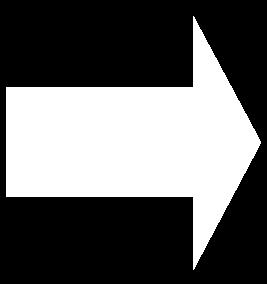 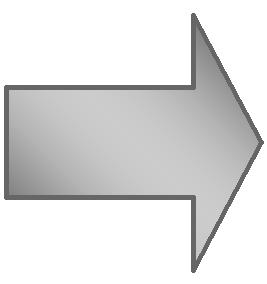 ObjectiveBy virtue of my experience I wish to serve my dedication and commitment to your industry. My goal is to obtain an appropriate change with higher responsibilities and greater challenges of yielding best result even in the most stringent situation. To broad on my self , as being present able, energetic, ambitious, self motivated, well spoken and get along with people at all levels.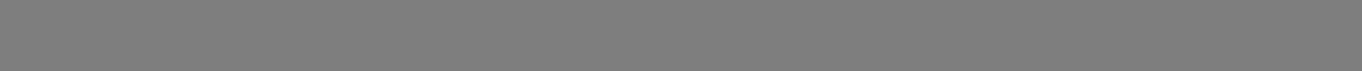 Work Experience 1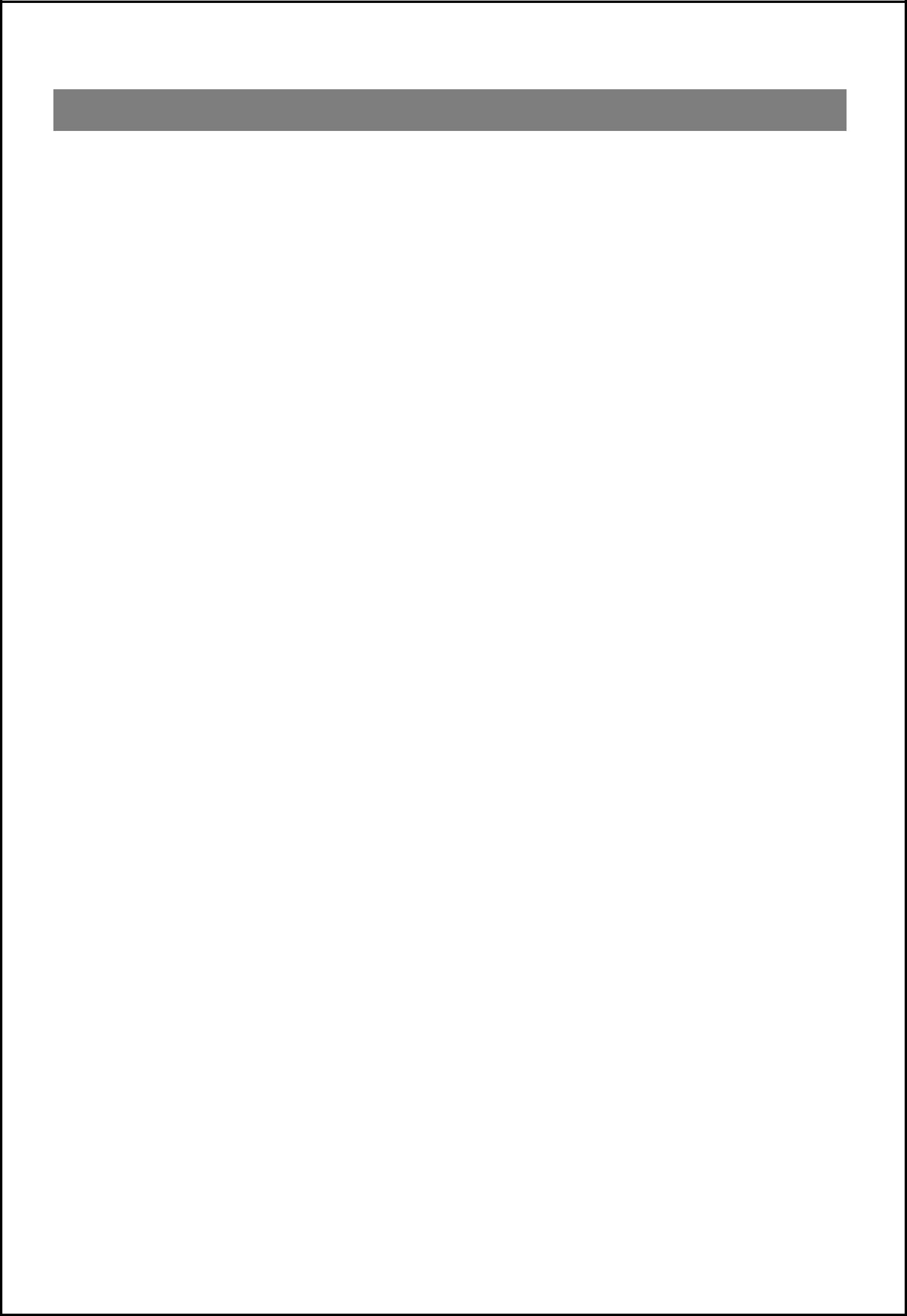 Work Experience 2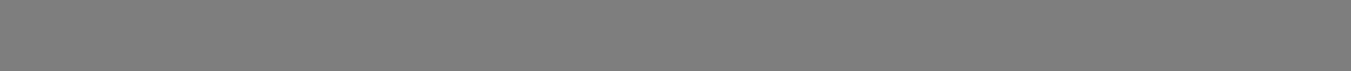 Work Experience 3Work Experience 4Yours faithfully(PRASHANTI)Personal InformationPersonal InformationPersonal InformationPersonal InformationNamePRASHANTI PRASHANTI GenderFemaleFemaleMarital StatusSingleEmail IDPrashanti.28348@2freemail.com Prashanti.28348@2freemail.com Contact No.C/o 0505891826Passport Place of IssueMumbaiMaharashtraDate of Issue03.08.2015Date of Expiry02.08.2025Date of Birth26.6.1985ReligionHindu JainPresent CountryIndiaIndiaPresent CityMumbaiLanguages KnownEnglish, Hindi, Marathi,English, Hindi, Marathi,English, Hindi, Marathi,NationalityIndiaGujaratiGujaratiGujaratiQualificationSchool/college/InstitutionBoard/UniversityYearofAddressofNamePassingPassingSchool/InstitutionSchool/InstitutionCountryS.Y.B.ATapibhen chhaganlal lalji valiaMumbai university2007Vile Parle (w)Indiajunior collegeCompanyV.P. EnterpriseCityMumbai (India)Period10.08.2006TO 12.09.2008PositionBilling departmentAdditional• Pharmaceuticals semi distrusterCompanyAxis bank securitiesCityIndiaPeriod21st Oct 2015 To 29th Jan 2016PositionCredit card-issuance-salesCompanyKotak Mahindra BankCityIndiaPeriod6 May to 29 July, 2016PositionCredit card-issuance-salesCompanyAleya Finance ServiceCityIndiaPeriod10.08.2016 to till date.PositionTele Caller – All Types Loan